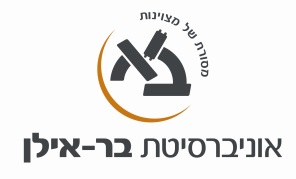 ‏יום שישי י"ב תשרי תשע"ט20.9.18המחלקה לניהולפיתוח מיומנויות בינאישיות למנהלים 55-930-01שם המרצה: פרופ' טובה רוזנבלוםסוג הקורס: בחירה שנת לימודים:    תשע"ט		סמסטר:  א'                          היקף שעות:  1  ש"שדוא"ל:rosenbt1@mail.biu.ac.ilמטרות הקורס:הכרות עם מונחים מתיאוריות אישיות בסיסיות בפסיכולוגיההכרת תהליכים בפסיכולוגיה חברתיתהכרת מיומנויות בינאישיות ותירגולןהכרת מיומנויות בינאישיות בתוך הארגוןב. תוכן הקורס:     הנושאים שידונו בקורס:ג. דרישות קדםאיןד. דרישות הקורס: בחינה מסכמת המיישמת את הנלמד בכתה ומקורות ביבליוגרפיים רלבנטיים – 100%ביבליוגרפיהאליצור, א., טיאנו, ש., מוניץ, ח. ונוימן, מ. (1995). פרקים נבחרים בפסיכיאטרייה. תל אביב: פפירוס (פרק ד'). שמור לפי פרק.נב (290038)סקוט, ג', וויליאמס, ג' ובק, א'  (1995). תרפיה קוגניטיבית עקרונות והדגמות. תל- אביב: הוצאת ספרים "אח" בע"מ.שמור לפי תרפ.קו (265608)קרסון, ר., בוצ'ר ג. ומינקה ס.  (1998). פסיכופתולוגיה והחיים המודרניים, מהדורה עשירית. תל  אביב:  האוניברסיטה הפתוחה (כרך I,  10 - 15).  שמור לפי קרס.פס (476954)שינפלד, י. (1989). פסיכיאטרייה. ירושלים. (155 - 167).מהדורה 2 (1978)- שמור לפי שינ.פס (17100)Alford, B.A. & Beck, A.T.  (1997). The Integrative  power of cognitive therapy. NY:   616.89142 ALF i (353935)- בספריות לפסיכולוגיה ולחינוךEllis, A. & Dryden, W. (1992). Rational emotive therapy. Oxford University Press.איןGreenberg, D. & Padesky, C.A. (1998). Mind over mood: Change how you feel by changing the way you think.  NY: Guilford Press. 616.89142 GRE m (1157772)Fincham, F. D., & Bradbury, T. N. (1987). Cognitive processes and conflict in close relationships: An attribution-efficacy model. Journal of Personality and Social Psychology, 53 (6), 1106-1118.כתב עת בספרייה לפסיכולוגיה וגם אלקטרוני (118869)Loftus, E. F. (1993). The reality of repressed memories. American Psychologist, 48 (5), 518-537.כתב עת בספרייה לפסיכולוגיה וגם אלקטרוני (119609)Smith, E.E., Bem, D.J., Nolen-Hoeksema, S., Fredrickson, B.L., & Loftus, G.R., (2003). Atkinson & Hilgard’s Introduction to Psychology (14th edition). Belmont, CA:  Wadsworth/Thompson Learning, 2003.שמור לפי HIL i14 (564501)מס נושאתאור הנושאהתיאוריה הפסיכואנליטית של פרוידהתיאוריה ההומניסטית של רוג'רסתיאורית הלמידה של הזרם ההתנהגותיהפרעות אישיותנורמות, לחץ חברתי ודיסוננס קוגניטיביהיחיד בקבוצהאינטליגנציה רגשיתאינטליגנציה חברתיתדימוי עצמימיומנויות בינאישיות – הקניה ותרגולמיומנויות בינאישיות – הקניה ותרגולמיומנויות בינאישיות – הקניה ותרגולסיכום